									Załącznik nr 2- Część 4		SZCZEGÓŁOWY OPIS PRZEDMIOTU ZAMÓWIENIADostawa i montaż urządzeń siłowni zewnętrznej oraz urządzeń zabawowych na terenie gminy GołdapCzęść 4- Dostawa i montaż urządzeń siłowni zewnętrznej na plac zabaw w miejscowości DzięgielePrzedmiotem zamówienia jest dostawa i montaż urządzeń siłowni zewnętrznej na plac zabaw w miejscowości Dzięgiele (dz. nr. geodz. 38, obręb Dzięgiele), tj.: 1) urządzenie siłowni zewnętrznej na nodze- orbitrek2) urządzenie siłowni zewnętrznej na nodze- wioślarz wolnostojącyZe względu na specyfikę przedmiotu zamówienia, Zamawiający nie może opisać przedmiotu zamówienia za pomocą dokładnie dostatecznych określeń, zwłaszcza w zakresie wyglądu urządzeń, dlatego posługuje sie przykładowymi wizualizacjami urządzenia.Podstawowe wymagane parametry urządzenia:  1) Urządzenie siłowni zewnętrznej na nodze- orbitrek:- urządzenie montowane na tzw. "nodze", - element nośny wykonany ze stalowej rury ocynkowanej i malowanej proszkowo o średnicy min. 80 mm,  grubość ścianek rur min 3mm, -  uchwyty i pozostałe urządzenia rurowe o średnicy min. 25 mm, wykonane z rur stalowych ocynkowanych i malowanych proszkowo,  -  poręcze i pozostałe elementy wykonane ze stali, - rączki lub inne elementy powinny być wykonane z materiałów gumowych odpornych na warunki atmosferyczne, zewnętrzne,- montaż urządzenia siłowni zewnętrznej odbywać się będzie zgodnie z obowiązującymi przepisami i zaleceniami producenta, z takim zastrzeżeniem, że fundamenty muszą być stabilne i bezpieczne oraz posadowione zgodnie z obowiązującą normą ze wskazaniem, że fundament betonowy należy zasypać ziemią,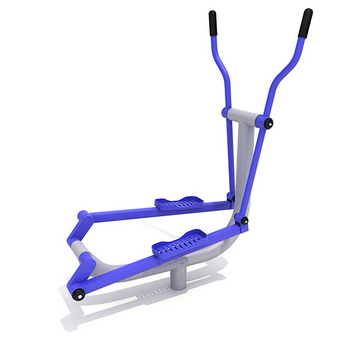 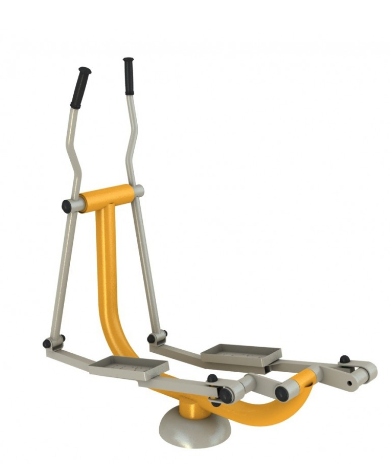 Wizualizacja nr 1Podstawowe wymagane parametry urządzenia: 2) Urządzenie siłowni zewnętrznej na nodze- wioślarz wolnostojący:- urządzenie montowane na tzw. "nodze", - element nośny wykonany ze stalowej rury ocynkowanej i malowanej proszkowo o średnicy min. 80 mm,  grubość ścianek rur min 3mm, -  uchwyty i pozostałe urządzenia rurowe o średnicy min. 25 mm, wykonane z rur stalowych ocynkowanych i malowanych proszkowo,  -  poręcze i pozostałe elementy wykonane ze stali, - rączki lub inne elementy powinny być wykonane z materiałów gumowych odpornych na warunki atmosferyczne, zewnętrzne,- montaż urządzenia siłowni zewnętrznej odbywać się będzie zgodnie z obowiązującymi przepisami i zaleceniami producenta, z takim zastrzeżeniem, że fundamenty muszą być stabilne i bezpieczne oraz posadowione zgodnie z obowiązującą normą ze wskazaniem, że fundament betonowy należy zasypać ziemią,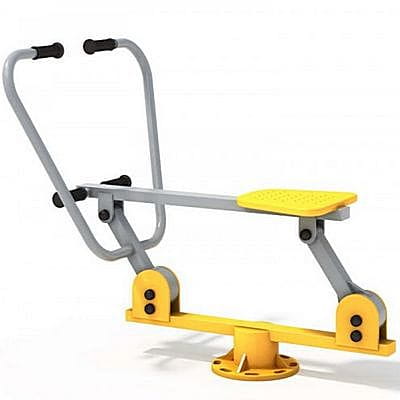 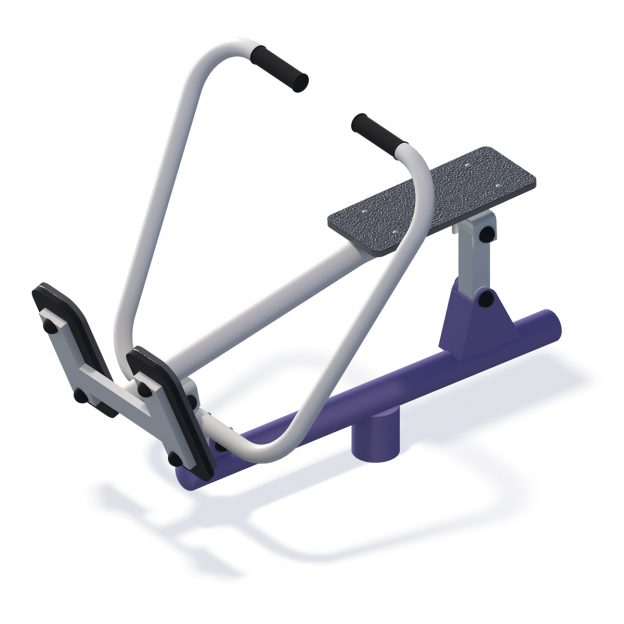 Wizualizacja nr 2